Online-Lehrveranstaltung (via Zoom)						(Stand: 12.04.22)Methodenfortbildung in der Versorgungsforschung 2022Themenreihe: Epidemiologische Methoden (Gute Epidemiologische Praxis, Digitale Epidemololgie, REDCap, Kausalität, u.v.m.)ProgrammAnmeldung
Die Teilnahme ist kostenlos. Für die Teilnahme an der Forschungswerkstatt müssen die Teilnehmer:innen eine Woche vor dem Veranstaltungstermin eine kurze Zusammenfassung des Studienvorhabens (Studienprotokoll, Abstract, Synopse) und ihre Fragen per Mail einreichen. 
Zur Vorbereitung und Planung wird um Anmeldung für die jeweiligen Termine gebeten: ch.lindemann@uke.de (Christina Lindemann, Koordinatorin CHCR & HAM-NET)
Zielgruppen
Teilnehmer:innen des PhD-Programmes für Mediziner:innen und Nicht-Mediziner:innen, UKE-Mitarbeiter:innen, CHCR-/yCHCR-Mitglieder und Mitarbeiter:innen von HAM-NET-Mitgliedsinstitutionen. Die Veranstaltungsreihe richtet sich an Personen aller Erfahrungsstufen (Einsteiger:innen bis Fortgeschrittene).

Bescheinigungen
Teilnehmer:innen des PhD-Programmes für Mediziner:innen und Nicht-Mediziner:innen können durch die Teilnahme an der Veranstaltungsreihe bis zu 2 CP erwerben (z.B. im Bereich „Methoden“).

Veranstaltungsort
Die Veranstaltung wird aufgrund der aktuellen COVID-19-Entwicklung und den geltenden UKE-Bestimmungen online stattfinden (Zoom). Der Veranstaltungslink wird jeweils nach der Anmeldung zur Verfügung gestellt.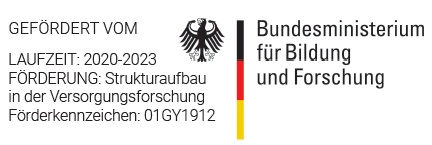 11.5.202215:30-16:30Gute Epidemiologische Praxis: Leitlinien und Empfehlungen zur Sicherung von Guter Epidemiologischer Praxis (GEP)Referent: Prof. Dr. Wolfgang Hoffmann, MPH, Institut für Community Medicine, Abt. Versorgungsepidemiologie und Community Health, Universität GreifswaldModeration: Dr. Matthias Belau, Institut für Medizinische Biometrie und Epidemiologie (IMBE), UKE; Dr. Christina Lindemann, CHCR, UKE 18.05.2215:30-16:30Datenqualität in epidemiologischen Studien 
Referentin: Elina Petersen, MSc, Epidemiologisches Studienzentrum, UKEModeration: Dr. Matthias Belau, IMBE, UKE; 01.06.202215:30-17:00Forschungswerkstatt: Datenqualität in epidemiologischen Studien
Referentin: Elina Petersen, MSc, Epidemiologisches Studienzentrum, UKE
Moderation: Dr. Matthias Belau, IMBE, UKE; Dr. Christina Lindemann, CHCR, UKE20.06.2215:30-16:30Digitale Epidemiologie 
Referent: Prof. Dr. Dirk Brockmann, Integratives Forschungsinstitut für Lebenswissenschaften, Humboldt-Universität zu Berlin; Robert Koch-Institut, BerlinModeration: Dr. Matthias Belau, IMBE, UKE; Dr. Christina Lindemann, CHCR, UKE25./26.08.22tbaREDCap Workshop
Referent: Andreas Hetey, REDCap-Team, Charité-BIH Clinical Study CenterModeration: Dr. Matthias Belau, IMBE, UKE; Dr. Christina Lindemann, CHCR, UKE21.09.22
15:30-16:30Kausalität in epidemiologischen Studien: Einführung
Referenten: Dr. Matthias Belau, Christian Wiessner, MSc, IMBE, UKE
Moderation: Dr. Christina Lindemann, CHCR, UKE
26.10.22
15:30-16:30Directed Acyclic Graphs I
Referenten: Dr. Matthias Belau, Christian Wiessner, MSc, IMBE, UKE 
Moderation: Dr. Christina Lindemann, CHCR, UKE09.11.22
15:30-16:30Directed Acyclic Graphs II: Praktische Anwendung 
Referenten: Dr. Matthias Belau, Christian Wiessner, MSc, IMBE, UKEModeration: Dr. Jens Klein, Institut für Medizinische Soziologie, UKE; Dr. Christina Lindemann, CHCR, UKE 30.11.22
15:30-17:00Forschungswerkstatt: Directed Acyclic Graphs: 
Referenten: Dr. Matthias Belau, Christian Wiessner, MSc, IMBE, UKE
Moderation: Dr. Jens Klein, Institut für Medizinische Soziologie, UKE; Dr. Christina Lindemann, CHCR, UKE